Segmented Worms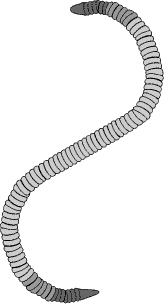 A practical lesson in biology for the 1st  secondary gradeالتاريخ 27-6-1436هـعنوان الدرس : الديدان الحلقية الاستراتيجيات التدريسية :إستراتيجية القراءة – ممارسة المهارة – التفكير الناقد – دعم الكتابة – تطوير المفاهيم – المراسل المتنقل – فكر زاوج شارك – التعاقب عدد الحصص         ( 2) الفصل:    السابع الديدان والرخويات    الفكرة العامة   : خلق الله المدبر للديدان والرخويات تكيفات مختلفة تساعدها على العيش في الماء أو التربة أو تعيش متطفلة       عنوان الدرس : الديدان الحلقية  عنوان الدرس : الديدان الحلقية  عنوان الدرس : الديدان الحلقية  عنوان الدرس : الديدان الحلقية  عنوان الدرس : الديدان الحلقية  الفكرة الرئيسية : خلق الله سبحانه وتعالى لأجسام الديدان الحلقية قطعاً ( حلقات ) لكي تتمكن من تكوين أنسجة متخصصة ، وتكسبها فاعلية في الحركة . أهداف الدرس :تقارن بين الديدان الحلقية والديدان الاسطوانية والديدان المفلطحة تقوم أهمية التجزؤ بوصفه تكيفاً للبقاء في الديدان الحلقية   تميز بين خصائص الطوائف الثلاث الرئيسية للديدان الحلقية التي تساعدها على العيش في مواطنها البيئية تتأمل قوله تعالى  " علّم الإنسان ما لم يعلم "الفكرة الرئيسية : خلق الله سبحانه وتعالى لأجسام الديدان الحلقية قطعاً ( حلقات ) لكي تتمكن من تكوين أنسجة متخصصة ، وتكسبها فاعلية في الحركة . أهداف الدرس :تقارن بين الديدان الحلقية والديدان الاسطوانية والديدان المفلطحة تقوم أهمية التجزؤ بوصفه تكيفاً للبقاء في الديدان الحلقية   تميز بين خصائص الطوائف الثلاث الرئيسية للديدان الحلقية التي تساعدها على العيش في مواطنها البيئية تتأمل قوله تعالى  " علّم الإنسان ما لم يعلم "الفكرة الرئيسية : خلق الله سبحانه وتعالى لأجسام الديدان الحلقية قطعاً ( حلقات ) لكي تتمكن من تكوين أنسجة متخصصة ، وتكسبها فاعلية في الحركة . أهداف الدرس :تقارن بين الديدان الحلقية والديدان الاسطوانية والديدان المفلطحة تقوم أهمية التجزؤ بوصفه تكيفاً للبقاء في الديدان الحلقية   تميز بين خصائص الطوائف الثلاث الرئيسية للديدان الحلقية التي تساعدها على العيش في مواطنها البيئية تتأمل قوله تعالى  " علّم الإنسان ما لم يعلم "الفكرة الرئيسية : خلق الله سبحانه وتعالى لأجسام الديدان الحلقية قطعاً ( حلقات ) لكي تتمكن من تكوين أنسجة متخصصة ، وتكسبها فاعلية في الحركة . أهداف الدرس :تقارن بين الديدان الحلقية والديدان الاسطوانية والديدان المفلطحة تقوم أهمية التجزؤ بوصفه تكيفاً للبقاء في الديدان الحلقية   تميز بين خصائص الطوائف الثلاث الرئيسية للديدان الحلقية التي تساعدها على العيش في مواطنها البيئية تتأمل قوله تعالى  " علّم الإنسان ما لم يعلم "الفكرة الرئيسية : خلق الله سبحانه وتعالى لأجسام الديدان الحلقية قطعاً ( حلقات ) لكي تتمكن من تكوين أنسجة متخصصة ، وتكسبها فاعلية في الحركة . أهداف الدرس :تقارن بين الديدان الحلقية والديدان الاسطوانية والديدان المفلطحة تقوم أهمية التجزؤ بوصفه تكيفاً للبقاء في الديدان الحلقية   تميز بين خصائص الطوائف الثلاث الرئيسية للديدان الحلقية التي تساعدها على العيش في مواطنها البيئية تتأمل قوله تعالى  " علّم الإنسان ما لم يعلم "مراجعة المفردات :بدائية الفم المفردات الجديدة 1-الحوصلة      2- الهلب          3- القانصة    4- السرج    مراجعة المفردات :بدائية الفم المفردات الجديدة 1-الحوصلة      2- الهلب          3- القانصة    4- السرج    مراجعة المفردات :بدائية الفم المفردات الجديدة 1-الحوصلة      2- الهلب          3- القانصة    4- السرج    مراجعة المفردات :بدائية الفم المفردات الجديدة 1-الحوصلة      2- الهلب          3- القانصة    4- السرج    مراجعة المفردات :بدائية الفم المفردات الجديدة 1-الحوصلة      2- الهلب          3- القانصة    4- السرج    دورة التعلم الفعال العناوين الرئيسية إجراءات التدريس مصادر التعلم الزمن التركيز الفكرة الرئيسية – الديدان الحلقية   عرض فيلم عن دودة الأرض وكذلك صور ومجسم ثم أطلب من الطالبات. وصف دودة الأرض وصدفة للرخويات ، من خلال الصورة العينات التي أمامهن " ورقة عمل 1 " وأطلب  من الطالبات عمل قائمة بالخصائص التي تختلف فيها الديدان الحلقية عن الرخوياتاستنتاج الفكرة الرئيسية عرض مجسم لقطار متحرك ، وأطلب من الطالبات تفكيكه ثم تجميعه . استنتاج الفكرة الرئيسية وكتابتها على اللوحة ثم أطلب من الطالبات قراءتها .دليل المعلمدليل المعلم    15د  التدريساستراتيجية القراءة – د م " التقويم نظرة عامة "ممارسة المهارة – توظيف الصور والرسوم   – د م ض م ف م ماذا قرأت  التفكير الناقد د م ض م عرض عملي د م ض م ف م  الحركة تطوير المفاهيمماذا قرأت إجابة أسئلة الأشكال تقويم تعلم المحتوى ماذا قرأت  التغذية والهضمجهاز الدوران تجربة 2-7 التنفس والإخراجتقويم المحتوى الاستجابة للمثيرات نشاط  دعم الكتابة التكاثرتنوع الديدان الحلقيةتطوير المفاهيم / توضيح المفاهيم الشائعة غير الصحيحةماذا قرأت؟بيئة الديدان الحلقيةممارسة المهارةتطوير المفاهيمبيئة الديدان الحلقية ــ اطلب منهن قراءة أسئلة التقويم الموجودة في نهاية الدرس قبل قرائنهن للدرس ليحتفظن بها في ذاكرتهن عندما يقرأن النص في الدرس تحت كل عنوان اطلب منهن دراسة المخطط في الشكل 21-7 حتى يتبينوا  العلاقة التركيبية بين الديدان الحلقية والرخوياتماوجه الشبه بين الرخويات والديدان الحلقية ؟كيف تختلف الرخويات عن الديدان الحلقية ؟مجسم + ورقة عمل 2 استراتيجية : تركيب الجسم قراءة وتلخيص النص ص 60لتحديد أهم النقاط الرئيسية في النص، صفي خاصيتين مهمتين تتختلف فيها الديدان الحلقية عن الديدان المفلطحة والاسطوانية ؟ - استراتيجية : القراءةقارني بين تركيب الجسم في الرخويات والديدان الحلقية ؟  أوجه التشابه والاختلاف ورقة عمل 3 استراتيجية : المراسل المتنقل وضع دودة أرض في وعاء بلاستيك شفاف وملاحظة طريق حركتها ..== استخدام البديل / عرض فيديو لحركة دودة الأرض تلخيص كيفية الحركة استعمال شرائح أو صور لمقطع عرضي في دودة الأرض لرسم مايشاهدنه من مخطط وتحديد الأجزاء عليهوضحي كيف تعمل العضلات الطولية والعضلات الدائرية معا لتتمكن دودة الأرض من الحركة ؟الشكل 24-7 تقويم تطور فهم الطالبات لأسئلة التجربة الاستهلالية ؟ الجهاز الدعامي المائي في الديدان الحلقية – شريحة لتركيب العضلات عرض فيديو ، ومناقشة  ،وربطة بالفكرة الرئيسية للدرسورقة عمل 4عرض فيديو لجهاز الدوران + ومناقشة كيف يتم سريان الدم ملاحظة سريان الدم في الديدان الحلقية عرض فيديو ومناقشة طريقة التنفس والإخراج قراءة النص وتلخيصهديدان الأرض – دليل المعلم ص 62كتابة إبداعية كتابة قصائد فكاهية عن دودة الأرض قراءة النص وتلخيصهقراءة النص وتلخيصه وعمل مقارنة بين الانواعما الذي يتبادر إلى ذهنك عندما تفكري في العلق ؟ هل هو مؤذ؟صفي المواطن البيئية لطوائف الديدان الحلقية الثلاث قراءة النص وتلخيصه وعمل مقارنة بين الانواعاطلب منهن عمل مخطط لمقطع عرضي لغابة دليل المعلم ، ورقة عمل 5 كيف تساعد ديدان الأرض البيئة في المناطق الطبيعية ؟استنتج كيف تكون ديدان الأرض ضارة بالمناطق الطبيعية ؟. قارن كيف تشبه ديدان البحرية الأشواك ديدان الأرض المفيدة ؟  ورقة عمل 6 دليل المعلمكتاب الطالب دليل المعلمكتاب الطالبة دليل المعلمدليل المعلمكتاب  الطالبة دليل المعلمدليل المعلمدليل المعلمدليل المعلمدليل المعلمكتاب الطالبة كتاب الطالبةدليل المعلمكتاب الطالبة دليل المعلمدليل المعلمدليل المعلمكتاب الطالبة دليل المعلم كتاب الطالبة كتاب الطالبة دليل المعلم كتاب الطالبة كتاب الطالبة دليل المعلم دليل المعلم 60 د انتهى الدرس  التقويم بنائي  : اطلب منهن عمل قائمة بالتكيفات التي تجعل ديدان الأرض وديدان العلق ملائمة لبيئاتها ورقة عمل 7 علاجي :اطلب رسم مخطط كبير لدودة الأرض وآخر لدودة العلق ..... الخ ورقة عمل 8 تقويم 4-7 :قارن بين دودة الرض والديدان المفلطحة والديدان الاسطوانية ؟لخص كيف كان تجزوء الجسم عاملا أساسيا في التخصص وتعقيد الجسم ؟ الواجب :مهمة أدائية :ابحثي عن اهمية دودة الأرض في الزراعة ، واكتبي تقرير عن ذلك ؟اكتبي عن استعمال العلق الطبي في الوقت الحاضر ؟ س4 ص 61 15د 